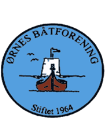 Referat styremøte tirsdag 19.04.22Til stede: 	Leif, Sverre, Torbjørn, Tommy, HugoMeldt forfall: EinarSaker:05 – 22: Godkjenning av referat fra møte 14.03.22Godkjent.06 – 22: Orientering fra:HuslederLeif G informerte om at hus komitéen skal avholde møte og sette opp vaktliste for sommeren.KassererGod økonomi.HavnelederInformerte om at kontroll av forankring i indre havn er startet, men er stoppet litt opp pga mangel av en arbeidsbukk som skal lages til arbeidsbåt. Leif G sjekker med VGS Glomfjord om denne er ferdig snart.Når bukken er ferdig, fortsetter jobben.Det skal kjøpes inn 3 stk søppelbokser på hjul som skal plasseres utover molo.LederLeder informerte om strandrydding. Styret ble enige om at Birger Nilsen (strandrydding) skal få gratis liggedøgn i havna ved utførelse av strandrydding.07 – 22: Orientering om felles aktivitet i rådhusparken 21.05.22Frivilligsentralen planlegger et arrangement i rådhusparken 21. mai. Vi prøver å få båtmessa flyttet til denne helga.Tommy legger ut en forespørsel på FB om det er medlemmer som kan stille opp på dette arrangementet til rigging, nedrigging og vakthold til evt fest.08 – 22: Komité for utbyggingenTorsdag 21/4-22 skal det gjennomføres en befaring på fremtidig utvidelse av molo/havna.